Temat: Działania na wyrażeniach algebraicznych.Mam nadzieję, że poćwiczyliście mnożenie sum algebraicznych. 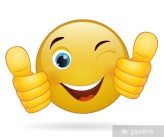 Zostało nam ostatnie zagadnienie z wyrażeń algebraicznych, czyli upraszczanie rozbudowanych wyrażeń, w których występuje mnożenie sum algebraicznych.Przepiszcie przykłady do zeszytu (bez moich komentarzy).PrzykładyZapisz w jak najprostszej postaciI      II     III      	IV  			I  sposób	II  sposób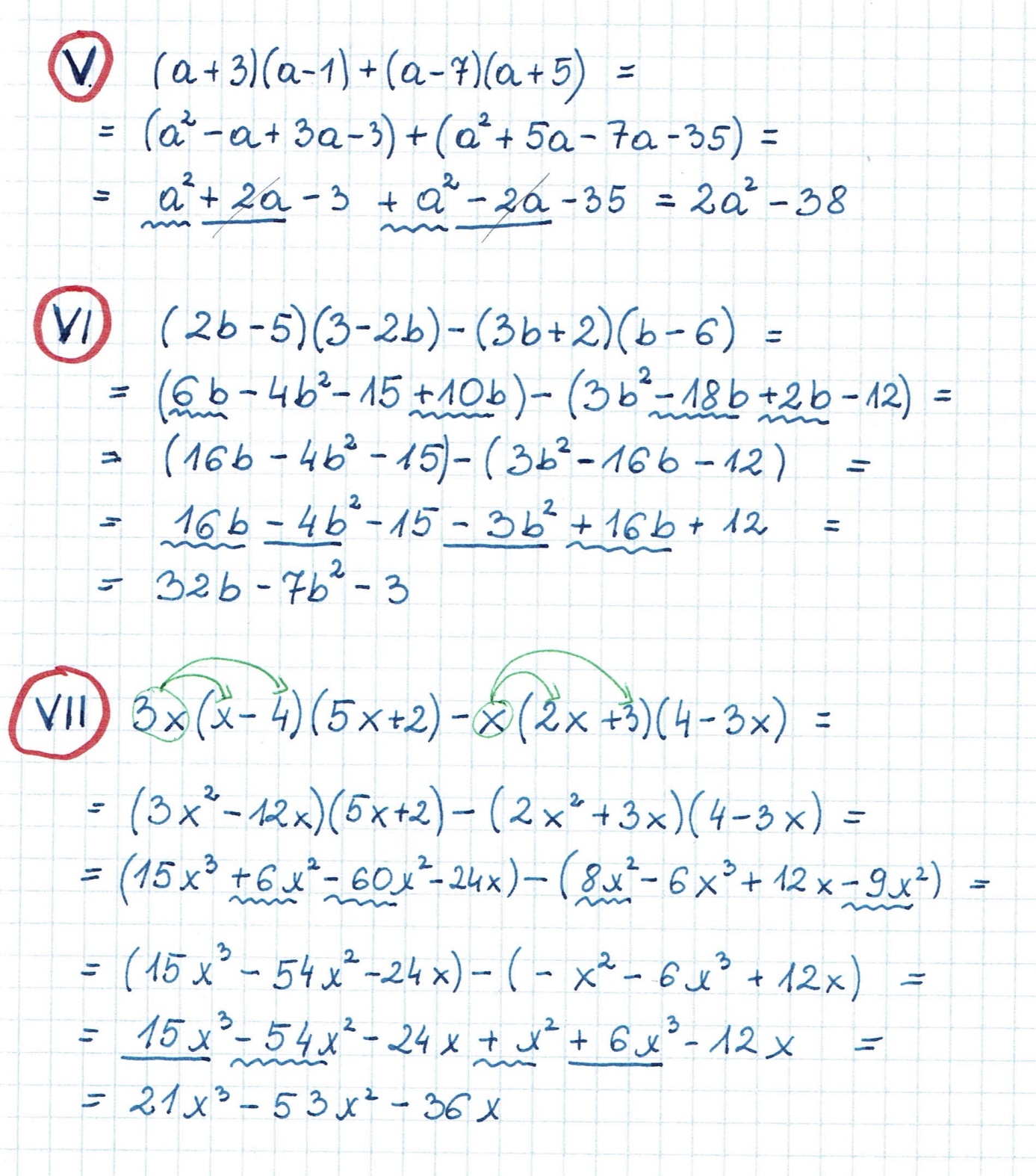 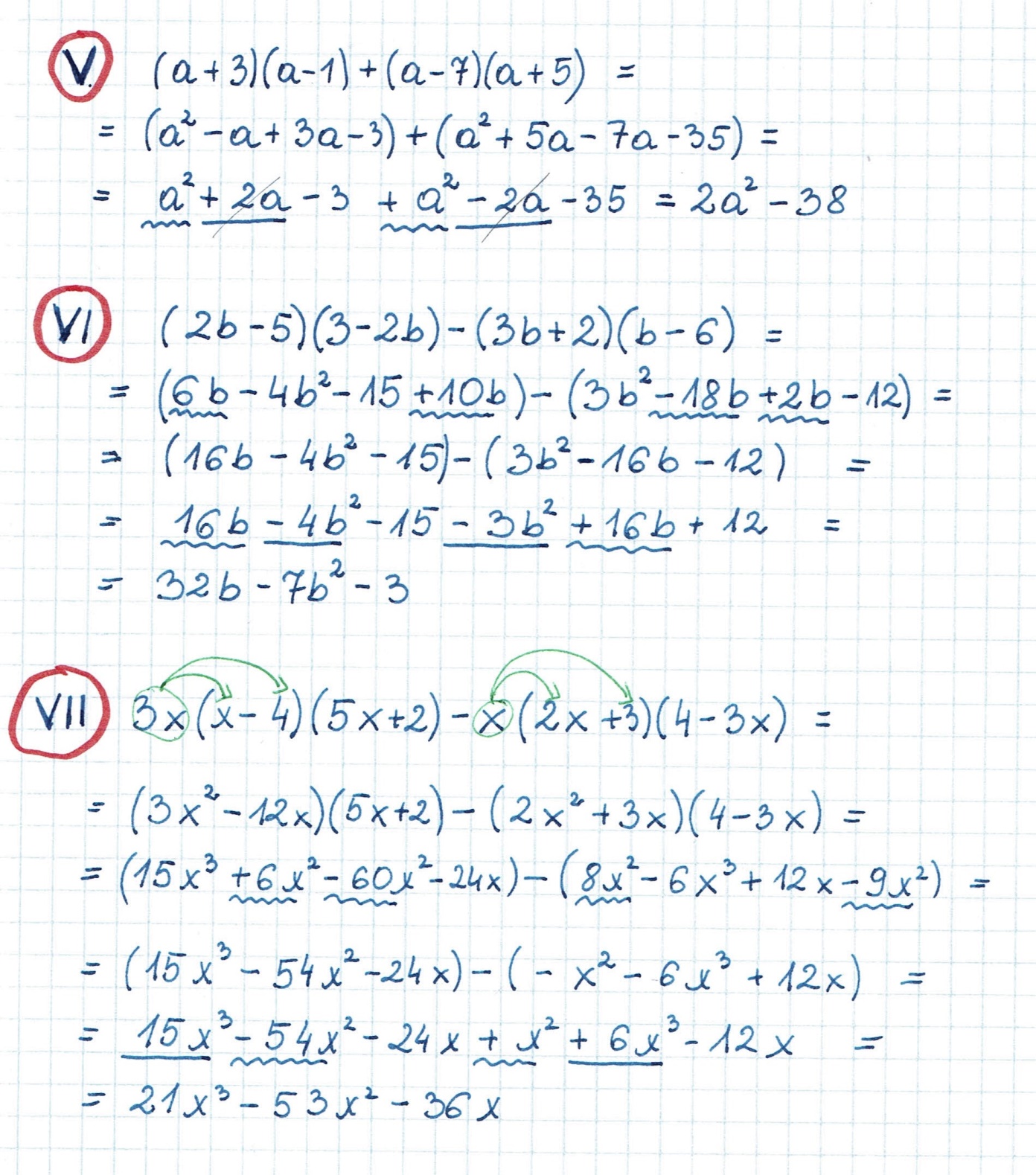 Rozwiążcie zadania:Podręcznik  zad.14str.177Ćwiczeniówka   ćw.1str.77                          ćw. 5 str. 78Kto chce więcej to  zad.13 str.177                                zad. 36 str.183